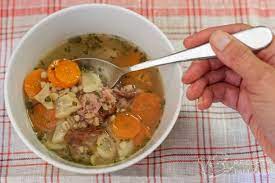 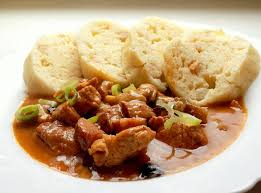 Jídelní lístek 20.6.2022 – 26.6.2022Pondělí  20.6.2022		Polévka: zeleninová s krupicíVepřová pečeně na houbách, jemný knedlíkÚterý     21.6.2022 		Polévka: hrstkováVepřové maso v hořčičné omáčce, těstovinyStředa    22.6.2022      		Polévka: uzená s kroupami		Pečené kuřecí stehno, brambory, oblohaČtvrtek  23.6.2022  		Polévka: drůbková s polentouMaďarský guláš, houskový knedlíkPátek     24.6.2022 				Polévka: drožďová 		Vepřové nudličky v zelenině Mexico, brambory/rýžeSobota  25.6.2022				Polévka: vývar s kuskusemDalmátské čufty v rajské omáčce, těstovinyNeděle  26.6.2022		Polévka: hovězí vývar s nudlemiPřírodní vepřový plátek, brambory, obloha